О наделении правом использования усиленной электронной подписиВ целях реализации Федерального закона от 5 апреля 2013 года № 44-ФЗ «О контрактной системе в сфере закупок товаров, работ, услуг для обеспечения государственных и муниципальных нужд» (в редакции Федерального закона от 2 июля 2021 года № 360-ФЗ), требований Федерального закона от 6 апреля 2011 года № 63-ФЗ «Об электронной подписи», для обеспечения участия администрации Старонижестеблиевского сельского поселения Красноармейского района в проведении открытых аукционов на электронных торговых площадках, для обеспечения условий признания юридической силы электронных документов, размещаемых в ЕИС:1. Наделить полномочиями «лицо, имеющее право подписи документов от имени организации», правом усиленной электронной подписи, возложить функции и обязанности оператора автоматизированного рабочего места обмена электронными документами по формированию, отправке/получению, проверке электронных документов на Черепанову Елену Егоровну, заместителя главы Старонижестеблиевского сельского поселения Красноармейского района.2. Вменить Черепановой Е.Е., как «лицу, имеющему право подписи документов от имени организации», право усиленной электронной подписи, неукоснительно соблюдать требования Федерального закона от 6 апреля 2011 года № 63-ФЗ «Об электронной подписи» и Приказа Федерального агентства правительственной связи и информации при Президенте Российской Федерации от 13 июня 2001 г. № 152 «Об утверждении инструкции об организации и обеспечения безопасности хранения, обработки и передачи по каналам связи с использованием средств криптографической защиты информации с ограниченным доступом, не содержащей сведений, составляющих государственную тайну».3. Работник, указанный в п. 1. настоящего распоряжения несёт персональную ответственность за сохранность ключей электронной подписи.4. Контроль за выполнением настоящего распоряжения возложить на замес-2тителя главы Старонижестеблиевского сельского поселения  Красноармейского района Черепанову Е.Е.5. Распоряжение вступает в силу со дня его подписания.Глава Старонижестеблиевского сельского поселения Красноармейского района							      В.В. Новак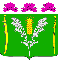 АДМИНИСТРАЦИЯСТАРОНИЖЕСТЕБЛИЕВСКОГО СЕЛЬСКОГО ПОСЕЛЕНИЯ КРАСНОАРМЕЙСКОГО РАЙОНАРАСПОРЯЖЕНИЕАДМИНИСТРАЦИЯСТАРОНИЖЕСТЕБЛИЕВСКОГО СЕЛЬСКОГО ПОСЕЛЕНИЯ КРАСНОАРМЕЙСКОГО РАЙОНАРАСПОРЯЖЕНИЕАДМИНИСТРАЦИЯСТАРОНИЖЕСТЕБЛИЕВСКОГО СЕЛЬСКОГО ПОСЕЛЕНИЯ КРАСНОАРМЕЙСКОГО РАЙОНАРАСПОРЯЖЕНИЕ«__24___»__12____2021 г.№ __73-р_____станица Старонижестеблиевскаястаница Старонижестеблиевскаястаница Старонижестеблиевская